МЕЖДУНАРОДНЫЙ ИННОВАЦИОННЫЙ ЦЕНТР «PERSPEKTIVA PLUS»Положение о IV Международном экологическом конкурсе  «Земля наш дом»УВАЖАЕМЫЕ КОЛЛЕГИ, РОДИТЕЛИ, ДЕТИ!Международный инновационный центр «PERSPEKTIVA PLUS»  приглашает Вас принять участие в IV  Международном экологическом конкурсе «Земля наш дом». Цель конкурса:Способствовать осознанию каждым участником конкурса необходимости бережного отношения к природе, ее охране, важности проведения экологических мероприятий.Задачи конкурса:Воспитание бережного отношения ко всему окружающему.Привлечение к посильному участию или проведению природоохранных мероприятий.Способствовать укреплению отношений между детьми, родителями и педагогами при создании творческих работ.Для участия в  IV Международном конкурсе «Земля наш дом» приглашаются взрослые и дети. Участниками дистанционного конкурса могут стать библиотекари, методисты, психологи, учителя, студенты, дошкольники, родители, ученики, педагоги дополнительного образования, воспитатели ГПД, детских садов, общежитий и другие группы лиц, желающие себя показать при создании тематических творческих работ.На конкурс «Земля наш дом» предоставляются работы в следующих возрастных категориях:дошкольники;ученики начальных классов (1 – 4 класс);ученики средней школы (5 – 9 класс);ученики старшей школы (10 - 11 класс, студенты);учителя, воспитателиРаботы участников будут оцениваться отдельно по возрастным категориям и номинациям.Номинации работ конкурса:На конкурс можно присылать работы, которые являются авторскими. Работа обязательно должна раскрывать заявленную тему и соответствовать требованиям к оформлению. Работы предоставляются в номинациях:презентация;рисунок;сценарий.Тематика работУчастники конкурса могут представлять работы, которые посвящаются проблемам экологии и охране природы. Тематика работ практически безгранична:охрана природы в стране, в мире и в моем населенном пункте;мое участие в экологических мероприятиях;экологические проблемы и пути их решения;заповедники и заказники;по страницам Красной книги и т. д.Общие требования к содержанию и оформлению конкурсных работВ номинации «Презентация» принимаются работы, которые выполнены участниками в программе PowerPoint (расширение файла .pps, . ppt, .pptx). Вместе с презентацией в архив могут быть приложены аудио- и видеоматериалы, которые нужны для раскрытия темы, пояснительные записки, пояснения и объяснения к слайдам.На II Международный конкурс по экологии принимаются работы, которые являются авторским материалом. В текстах презентаций не должно содержаться ошибок, все тексты печатаются на русском, английском, немецком, монгольском, казахском, белорусском и т. д. языках. На первом слайде указывается название работы, фамилия, имя, отчество автора, место работы, учебы.В номинации «Рисунок» предоставляются работы, выполненные в любой технике (акварель, пастель, масло, мелки, гуашь, карандашный рисунок, смешанные техники). Формат предоставляемого рисунка А3 – А4.Участник предоставляет отсканированный или сфотографированный рисунок хорошего качества в формате .jpg, .jpeg, .bmp, .tif, .gif весом до 5 Мб.Конкурсные рисунки должны быть выполнены аккуратно, их содержание не должно противоречить законодательству нашей страны. Не принимаются работы, которые не соответствуют тематике.В номинации «Сценарий» принимаются разработки внеклассных мероприятий, классных часов, уроков, тематических занятий, викторин, посвященных Году экологии и экологическим проблемам в целом. Авторами работ могут быть учителя, воспитатели, психологи, библиотекари и прочие категории педагогических работников.Текст пишется на русском языке. В нем не должно быть ошибок. В сценарий можно добавлять стихи, прозу. На последней странице указываются использованные источники информации.Оценка конкурсных работОценка конкурсных работ проводится нашим Международным жюри. Победители, лауреаты и участники определяются в каждой номинации и категории отдельно. При оценке работ учитывается:соответствие заявленной тематике;полнота раскрытия темы;содержание (объем работы, наличие приложений);достоверность представленной информации;качество оформления;грамотность;оригинальность;проявление творческой индивидуальности;возможность широкого использования материала в дальнейшем.Конкурс проводится с 10.09.2018 по 10.10.2018.Подведение итогов конкурса с 10.10. 2018 по 15.10.2018.Награждение участников конкурса с 15.10.2018 по 20.10.2018.Подведение итогов конкурса:В каждой номинации и возрастной категории отдельно определяются победители, лауреаты и участники конкурса. Победителям конкурса присуждается 1, 2, 3 место. Лауреатами признаются те, кто выслал хорошие работы, но они не попали в число победителей. Участниками дистанционного конкурса считаются все остальные. Им высылаются сертификаты участников. Работы принимаются на русском, английском, французском, немецком, чешском, казахском, монгольском, молдавском, белорусском, украинском языках и др. языках.Оценка конкурсных материалов. Что получают участники?Работы оцениваются жюри конкурса. Председатель жюри:  Дугарджав Лувсанцэрэнгийн, доктор исторических наук, профессор, первый заместитель директора Улан-Баторского филиала «РЭУ им. Г. В. Плеханова».Градация оценок:победители (1, 2, 3 место),лауреаты,дипломанты,участники.Все участники получают по своему выбору:медаль с удостоверением плюс диплом,только медаль с удостоверением,только диплом.Награды (медали, дипломы) выдаются за каждую работу, участвующую в конкурсе.Дипломы содержат:фамилию, имя участника (участников);название коллектива (если есть);образовательное учреждение участника (если указали в Регистрационном бланке): тип, номер, название образовательного учреждения;место расположения образовательного учреждения или место жительства (если сведения об образовательном учреждении не указали в Регистрационном бланке): край, область, населенный пункт;фамилию, имя, отчество руководителя (если есть);результат участия в конкурсе: победитель (1, 2, 3 место), лауреат, дипломант, участник;наименование номинации, в которой принято участие;название работы;дату проведения конкурса;подпись Председателя жюри;печать (штамп) конкурса;номер диплома.Медаль содержит:название конкурса;;результат участия в конкурсе: победитель (1, 2, 3 место), лауреат, дипломант, участник;дату проведения конкурса;номер медали.Удостоверение для медали содержит:фамилию, имя участника (участников);название коллектива (если есть);образовательное учреждение участника (если указали в Регистрационном бланке): тип, номер, название образовательного учреждения;место расположения образовательного учреждения или место жительства (если сведения об образовательном учреждении не указали в Регистрационном бланке): край, область, населенный пункт;фамилию, имя, отчество руководителя (если есть);результат участия в конкурсе: победитель (1, 2, 3 место), лауреат, дипломант, участник;наименование номинации, в которой принято участие;название работы;дату проведения конкурса;подпись Председателя жюри;печать (штамп) конкурса;номер удостоверения и номер медали.Медали рассылаются на почтовые адреса участников обычной почтой. Дипломы рассылаются только по электронной почте.Финансовые условия*Если у одной работы несколько авторов, то оплачивать нужно следующим образом: оплачиваете оргвзнос за одного автора + 100 рублей,  42 гривен, 550 тенге, 4000 тугров, 6 бел. руб.  за каждого следующего автора.*Если от одной организации от 5 до 7 работ, то оргвзнос составит за одну работу: 150 рублей, 830тенге, 64 гривен, 6000 тугров, 4,5 бел. руб. за одну работу, от 8 до 10 работ  оргвзнос составит за одну работу: 100 рублей, 46 гривны, 550  тенге, 4000 тугров,  3 бел. руб..Приложение 1Заявка на участие в конкурсе творческих работ и учебно-методических разработок педагогов(заполняется на каждого автора)Приложение 2Так как Международный инновационный центр находится в Чехии, предлагаем производить оплату через «Яндекс Деньги», Visa Qiwi Wallet.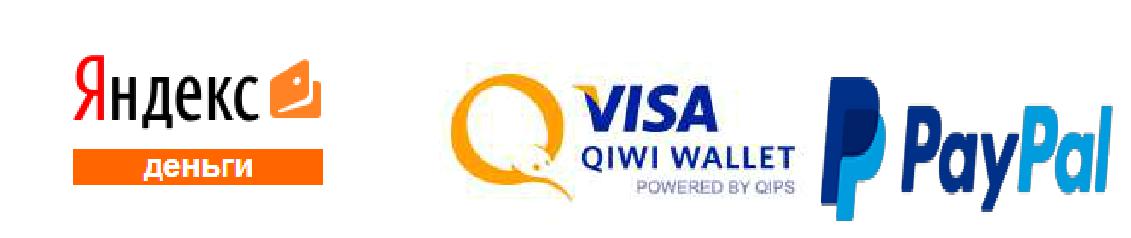  Участники стран СНГ, кроме Украины могут без процентов перечислить взнос на Киви-кошелек по номеру телефона +79617956392. Участники из Украины могут сделать перевод Western Union в ПриватБанке.*В сообщении указать ФИО участников.Реквизиты для банковского перевода Для платежей из-за границы: IBAN: CZ6827000000001002100915SWIFT: BACX CZ PPНазвание банка: UniCredit Bank Czech Republic and Slovakia, a.s.Юридический адрес банка: Želetavská 1525/1, Praha 4, 140 92, Czech Republic.Владелец счета: Perapektiva plus s.r.o.Юридический адрес владельца счета: Praha 3, V Zahradkach 2854/9, 13000, Czech Republic.Комментарий к платежу: Ваша фамилия, имя, дата рожденияВалюта счета: Чешская крона (CZK)Приложение 3Публикации в сборнике «Культура, просвещение и литература» (Канада, Чехия).Предлагаем разместить свои публикации в Международном сборнике «Культура, просвещение, литература» (Канада, Чехия). Для этого необходимо прислать эссе, с описанием ваших достижений в профессиональной  и учебной деятельности. Так же в эссе можно коротко написать о ваших увлечениях, помимо учебы и работы, рассказать об интересных случаях из вашей практики.  Если Вы являетесь писателем, поэтом, то предлагаем разместить свои произведения (один рассказ, очерк или три стихотворения).Для публикации эссе, рассказа, очерка, стихотворений, необходимо выслать до 10 числа каждого месяца на электронный адрес vesnaa777@gmail.com:заявку,эссе, произведение (не более 3 листов формата А4) (приложение 4),копию квитанции.Сборник выходит ежемесячно. Полученные работы не возвращаются и не рецензируются. Работы, отправленныепозже указанной даты, в сборник не включаются. Форма представления работы определяется ее характером.Требования к оформлению публикаций:Шрифт: Times New Roman, 14, по ширине, отступ – 1,25, межстрочный интервал: одинарный.Поля: Верхнее, нижнее – 2см, левое - 3 см, правое – 1,5 см.Журнал в электронном виде можно найти на сайте http://perspektiva-plus.pro/index.php/sbornik-kultura-prosveshchenie-literaturaНаше жюри:1.	Дугарджав Лувсанцэрэнгийн, доктор исторических наук, профессор, первый заместитель директора Улан-Баторского филиала «РЭУ им. Г. В. Плеханова».2.	 Тарасов Сергей Анатольевич, основатель и руководитель Открытой Европейской академии экономики и политики город Прага, доктор философии, специалист по международным отношениям,  управлением персоналом и  экономики, руководитель проекта Европейской ассоциации преподавателей вузов город Гамбург.3.	Максимова Ольга Пурбаевна, руководитель Русского центра при Улан-Баторском филиале «РЭУ им. Г. В. Плеханова».4. Юрчук Светлана Николаевна, Ph.d, старший преподаватель, профессор РАЕ, психолог, писатель-публицист.5.	Мамунова Татьяна Матвеевна, кандидат педагогических наук, доцент.Сайт: http://perspektiva-plus.pro/E-mail: vesnaa777@gmail.comMasarykova třída 668/29, Teplice, Czech RepublicФорма участияРазмер организационного взносаРазмер организационного взносаРазмер организационного взносаРазмер организационного взносаРазмер организационного взносаРазмер организационного взносаРазмер организационного взносаРазмер организационного взносаРазмер организационного взносаРоссийские рублиКазахские тенгеМонгольскиетугрикиУкраинская гривнаБелорусские рублиКиргизские сомыЕвроДолларыЧешские кроныТолько диплом200 руб./разработку 110080008662432,7370Медаль с удостоверением плюс диплом1000 руб.548437 22942431107113,515347Только медаль с удостоверением800 руб.4400320003442497210,812277Включить работу в электронный сборник400 руб.220016000172124865,46140Печатный сборник + почтовый перевод2000 руб10688722608306120292529647Ф.И.О. участника конкурса (полностью)Место учебы, класс (курс)Место работы (полное название учебногозаведения, адрес, телефон, e-mail)ДолжностьТип работы (методическая разработка, научно-исследовательский проект и т. д.)Название работы, представленной на конкурсПочтовый адрес автора для писем  (в случае необходимости)Электронный адрес автораФИО руководителяУченая степеньУченое званиеОрганизационный взнос (сумма, дата и способоплаты) медаль с удостоверением плюс диплом,только медаль с удостоверением,только диплом.Откуда Вы узнали о нашем проекте.НазваниеНомера счетовЯндекс Деньги410014676251568Яндекс Деньги410015857412468Visa Qiwi Wallet+79617956392Карта Яндекс Деньги (MasterCard) 5106 2180 3645 1409Карта Яндекс Деньги (MasterCard)5106 2180 3190 4857